INSTITUTO TECNOLÓGICO DE ENSENADADEPARTAMENTO DE GESTIÓN TECNOLÓGICA Y VINCULACIÓNOFICINA DE SERVICIO SOCIAL Y DESARROLLO COMUNITARIOP L A N     D E    T R A B A J O NOMBRE DEL ALUMNO:    (1)                                            CARRERA: (2)No. DE CONTROL:     (3)                    DEPENDENCIA DONDE REALIZA SERVICIO SOCIAL: (4)PROGRAMA: 	(5)			FECHA DE INICIO	(6)		FECHA DE TÉRMINO: (7)OBJETIVO DEL PROGRAMA: (8)Detalle de actividades: (9)Cronograma de realización de actividades (10)Instrucciones del llenado:Al llenar el formato quitar los números entre paréntesis, ya que solo es referenciaAl entregar el documento únicamente enviar la primera hojaNo.Especificación12345678AcSemanasSemanasSemanasSemanasSemanasSemanasSemanasSemanasSemanasSemanasSemanasSemanasSemanasSemanasSemanasSemanasSemanasSemanasSemanasSemanasSemanasSemanasSemanasSemanasAc01020304050607080910111213141516171819202122232412345678RESPONSABLE DE LA DEPENDENCIANOMBRE, FIRMA Y SELLO(11)RESPONSABLE DIRECTO DEL PROGRAMANOMBRE Y FIRMA(12)JEFE OFNA. SERVICIO SOCIALNOMBRE Y FIRMAVo. Bo.	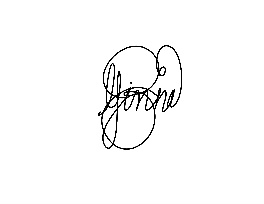 Gabriela G. Gutiérrez G.(1)Nombre completo del alumno(2)Nombre de la Carrera cursando (3)Numero de control del alumno(4)Nombre de la dependencia donde realiza su servicio social(5)Nombre del programa que selecciono en el sistema(6)Fecha de inicio del servicio social (misma fecha del registro)(7)Fecha de terminación del servicio (contando 6 meses a partir del registro)(8)Objetivo del programa que selecciono (9)Detalles de las actividades que realiza durante el periodo que preste su servicio(10)Cronograma de actividades: actividades distribuidas en las 24 semanas(11)Nombre completo, firma del titular de la dependencia, y sello de la dependencia donde presta su servicio(12)Nombre completo, cargo, firma del responsable directo del programa donde presta su servicio	(13)Nombre completo y firma del Jefe de la Oficina de Servicio Social del ITE